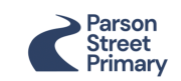 Assembly Plan- Term 4All assemblies are in the Malago Hall, unless otherwise stated. Please ensure you and your class are all in the hall ready promptly for at 9:10 start unless otherwise stated. WEEK BEGINNINGMONDAYTHURSDAY FRIDAY19.2.24No assembly- first day backMother Language Day- Ruby Powerhttps://www.unicef.org.uk/rights-respecting-schools/wp-content/uploads/sites/4/2019/06/Primary-School-Assemblies-200619.pdf 
Laura EllisBV link: Respect and ToleranceCelebration Assembly
Laurie Munro26.2.24Oracy assembly- TopazYou could link to World Thinking Day if you wantedhttps://www.unicef.org.uk/rights-respecting-schools/wp-content/uploads/sites/4/2019/06/Primary-School-Assemblies-200619.pdf 
Clare LeeFair Trade Fortnight- Marchhttps://www.unicef.org.uk/rights-respecting-schools/wp-content/uploads/sites/4/2019/06/Primary-School-Assemblies-200619.pdf
Claire PringleCelebration Assembly
Laurie Munro4.3.24Singing Assembly
Adele BalliWorld Book Day
Emily CrawfordCelebration Assembly
Laurie Munro11.3.24Oracy assembly- TopazYou could link to International Women’s Day (8.3.24)https://www.oxfam.org.uk/education/classroom-resources/international-womens-day-assembly-and-activity-ideas/ 
Clare LeeBV link: Respect and TolerancePlaytimes- Opal Power
Laura EllisBV link: Rule of Law/ DemocracyCelebration Assembly
Laurie Munro18.4.24Singing Assembly
Adele BalliPlaytimes- Opal Power
Claire PringleCelebration Assembly
Laurie Munro25.4.24Oracy assembly- TopazYou could link to World Water Day (22.3.24)?https://www.unicef.org.uk/rights-respecting-schools/wp-content/uploads/sites/4/2019/06/Primary-School-Assemblies-200619.pdf
Clare LeeWednesday 27th March- Easter assembly with VicarCelebration Assembly (last day)
Laurie Munro